SEND Support Plan forCHILD’S NAME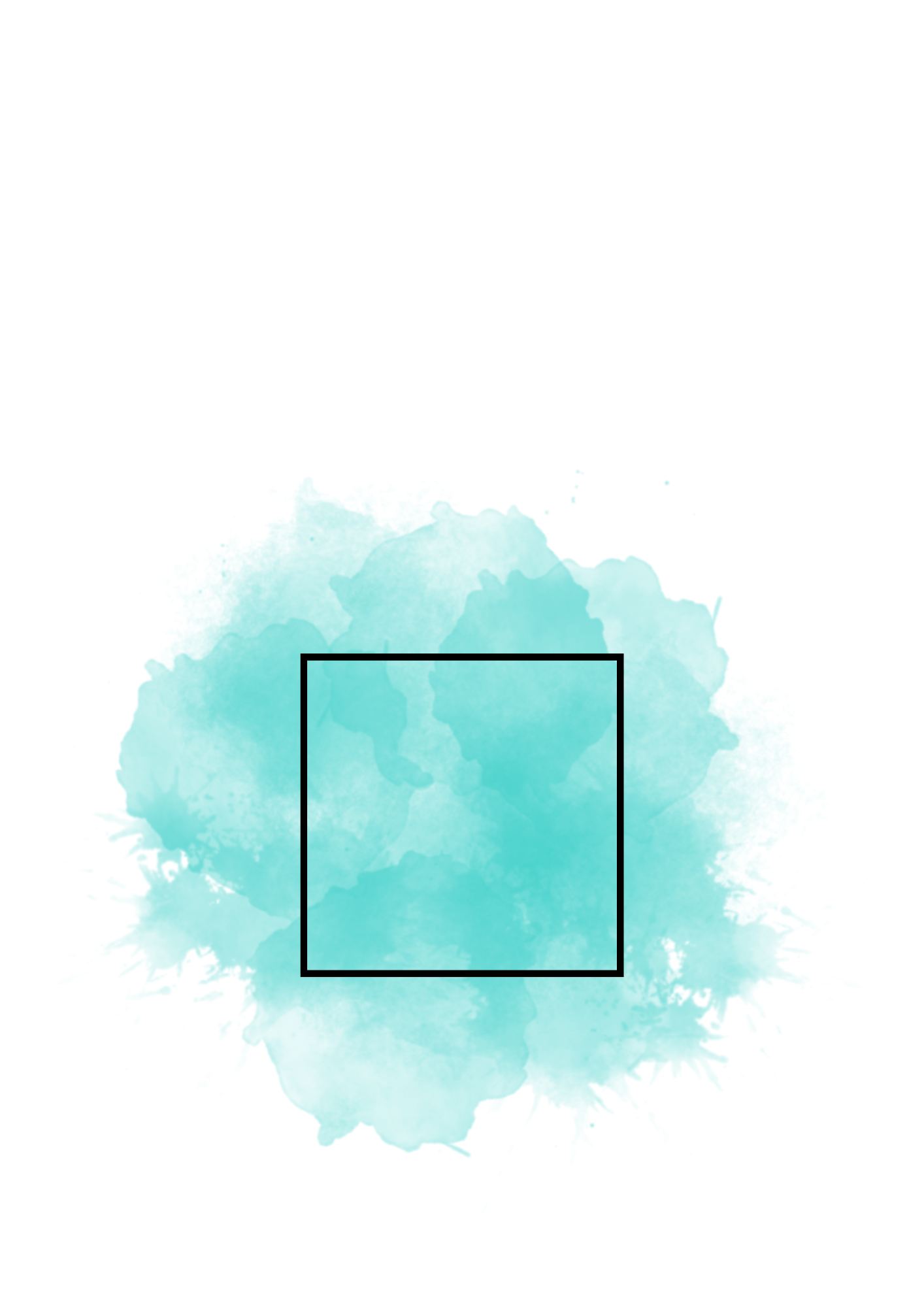 SCHOOL NAME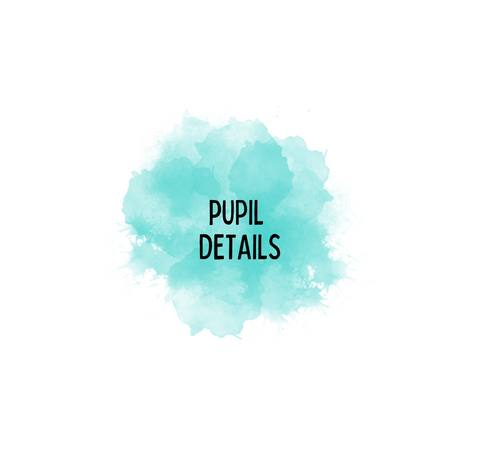 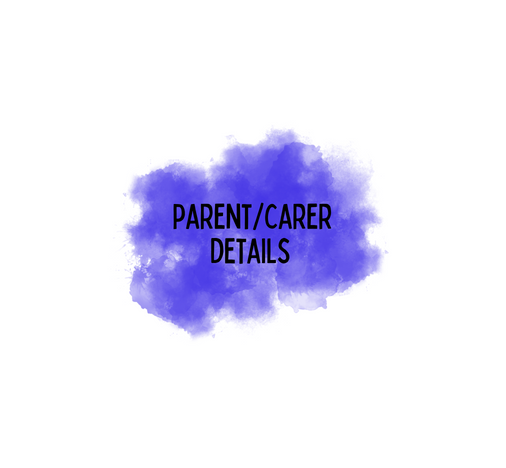 those with parental responsibility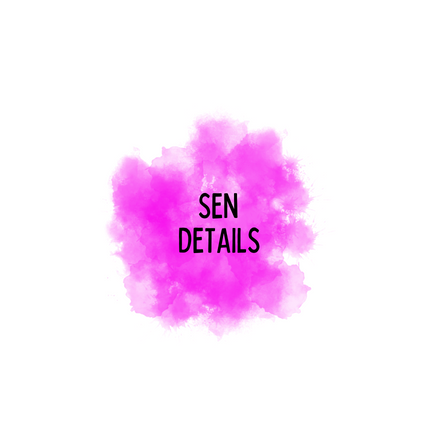 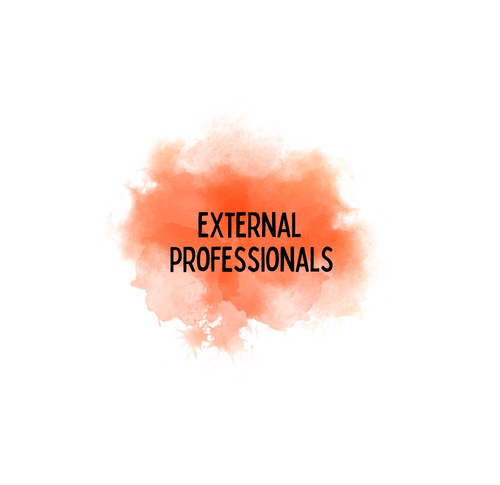 who support me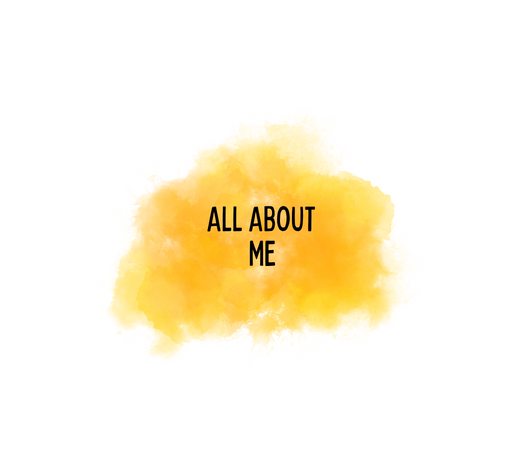 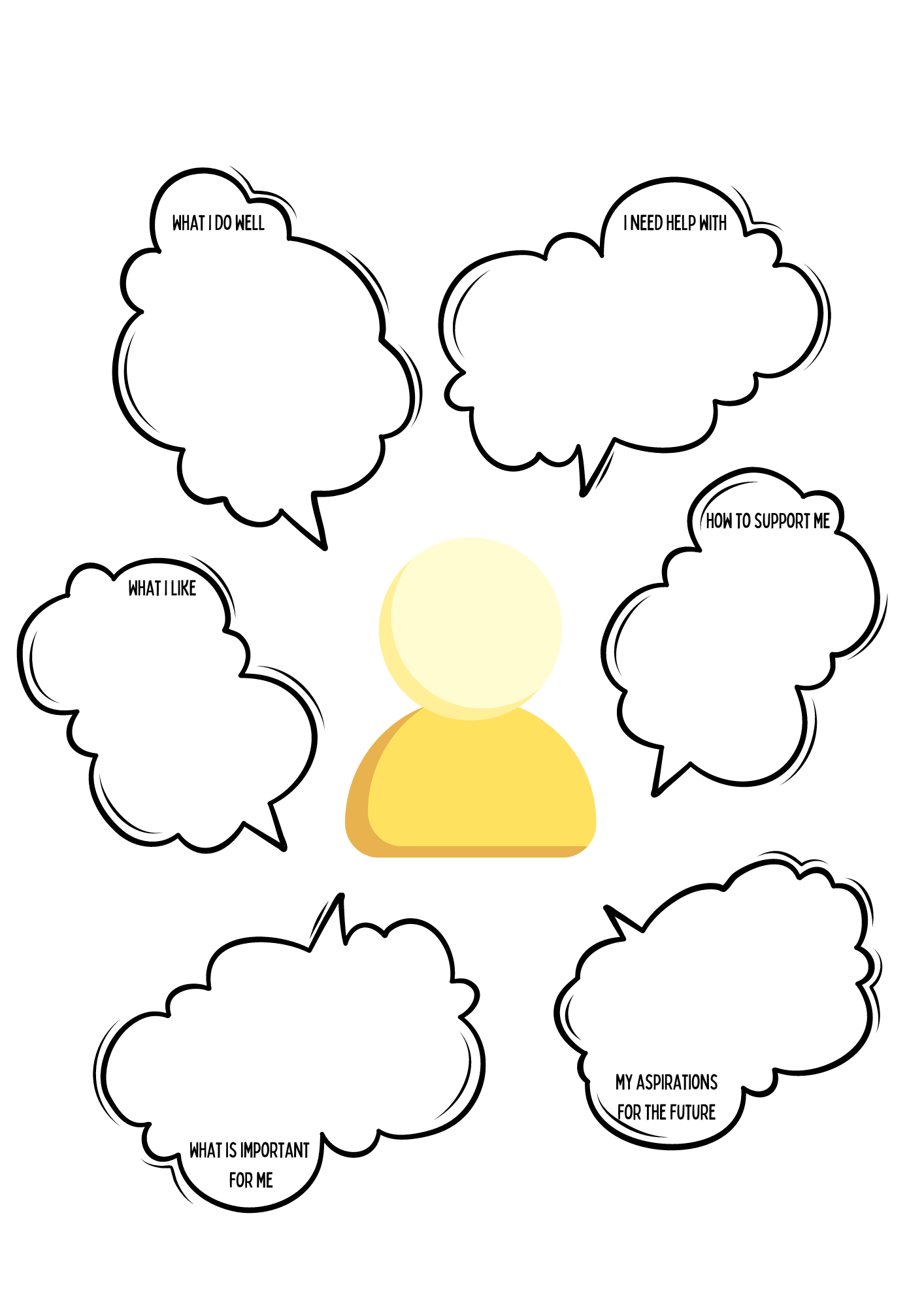 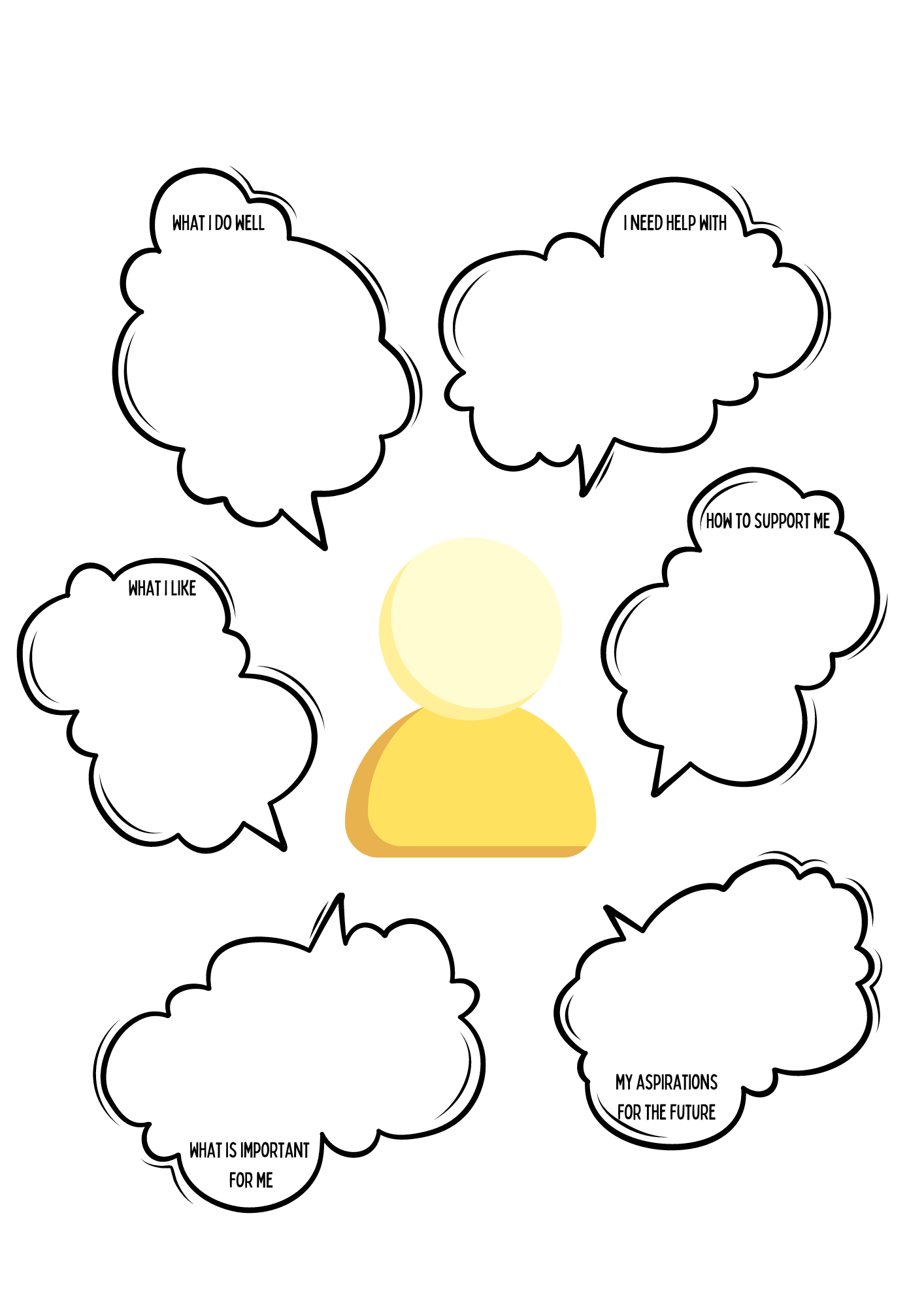 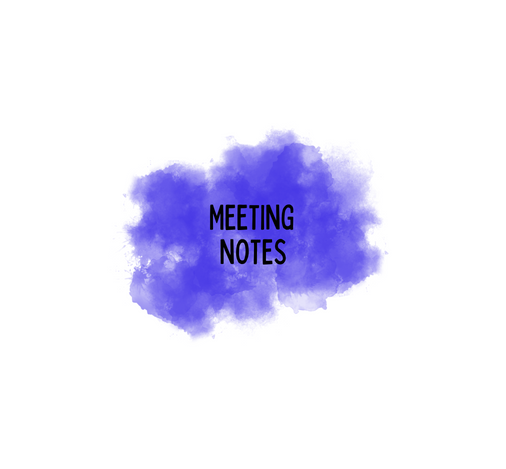 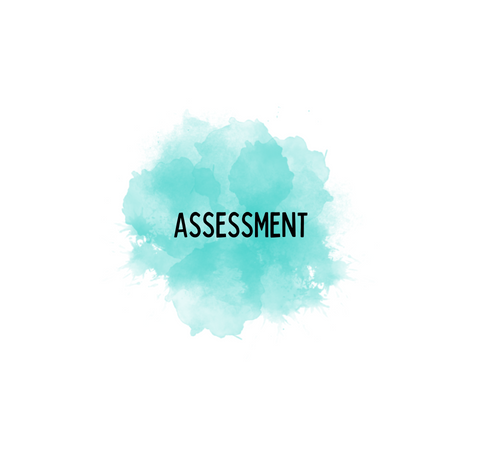 PRIMARYSECONDARYIndividual Education Plan: Assess- Plan-Do-ReviewLOGO HEREAddressTelephone numberLOGO HEREContact Person/PositionEmail AddressNameDate of BirthYear GroupAddressPost CodeEthnicityReligionHome LanguageGP NameGP AddressAttendanceFixed Term SuspensionsNameRelationship to ChildAddressPhone NumberEmail AddressNameRelationship to ChildAddressPhone NumberEmail AddressCared for by the LA. Details of Social WorkerCared for by the LA. Details of Social WorkerSEN Status (highlight as appropriate)SEN Status (highlight as appropriate)SEN Status (highlight as appropriate)SEN Status (highlight as appropriate)SEN Support       EHCPSEN Support       EHCPSEN Support       EHCPSEN Support       EHCPEY GR 1   2   3   4EY GR 1   2   3   4EY GR 1   2   3   4EY GR 1   2   3   4Enhanced Provision      Top Up FundingEnhanced Provision      Top Up FundingEnhanced Provision      Top Up FundingEnhanced Provision      Top Up FundingSEN typeSEN typeSEN typeSEN typeCommunication & InteractionCognition & LearningSocial, Emotional & Mental HealthSensory & Physical DisabilitiesSEN needSEN needSEN needSEN needSpecific Learning Difficulty (SpLD)Moderate Learning Difficulty (MLD)Severe Learning Difficulty (SLD)Profound and Multiple Learning Disability (PMLD)Speech, Language or Communication Need (SLCN)Social, Emotional and Mental Health (SEMH)Autistic Spectrum Disorder (ASD)Visual Impairment (VI)Hearing Impairment (HI)Physical Disability (PD)Multi-sensory Impairment (MSI)Other Difficulty/DisabilityNameRoleDate of InvolvementEmail AddressNameRoleDate of InvolvementEmail AddressNameRoleDate of InvolvementEmail AddressNameRoleDate of InvolvementEmail AddressPlans or AssessmentsPlans or AssessmentsPlans or AssessmentsPlans or AssessmentsPlans or AssessmentsY/NDate initiatedDate completed/ OngoingEarly HelpEarly HelpChild in NeedChild in NeedChild ProtectionChild ProtectionCare Plan / Personal Education Plan (cared for)Care Plan / Personal Education Plan (cared for)To include IEP review date with pupil and parentsTo include IEP review date with pupil and parentsTo include IEP review date with pupil and parentsTo include IEP review date with pupil and parentsDateKey peopleNotesOutcome/ActionSummary of Special Educational NeedsAn overview of needs, the diagnoses, and the educational implications for the child/young personEarly Years Foundation Stage SummaryEarly Years Foundation Stage SummaryEarly Years Foundation Stage SummaryEarly Years Foundation Stage SummaryEarly Years Foundation Stage SummaryEarly Years Foundation Stage SummaryEarly Years Foundation Stage SummaryEarly Years Foundation Stage SummaryEarly Years Foundation Stage SummaryListening, Attention & UnderstandingGross Motor SkillsNumberCreating with MaterialsSpeakingFine Motor SkillsNumerical PatternsBeing Imaginative & ExpressiveSelf RegulationComprehensionPast and PresentManaging SelfWord ReadingPeople, Culture & CommunitiesBuilding RelationshipsWritingThe Natural WorldTeacher Assessments PrimaryTeacher Assessments PrimaryTeacher Assessments PrimaryTeacher Assessments PrimaryTeacher Assessments PrimaryTeacher Assessments PrimaryTeacher Assessments PrimaryTeacher Assessments PrimaryTeacher Assessments PrimaryTeacher Assessments PrimaryTeacher Assessments PrimaryTeacher Assessments PrimaryTeacher Assessments PrimaryTeacher Assessments PrimaryTeacher Assessments PrimaryTeacher Assessments PrimaryTeacher Assessments PrimaryTeacher Assessments PrimaryTeacher Assessments PrimaryTermly resultsTermly resultsTermly resultsTermly resultsTermly resultsTermly resultsTermly resultsTermly resultsTermly resultsTermly resultsTermly resultsTermly resultsTermly resultsTermly resultsTermly resultsTermly resultsTermly resultsTermly resultsTermly resultsYear 1Year 1Year 1End of KS1Year 2End of KS1Year 2End of KS1Year 2Year 3Year 3Year 3Year 4Year 4Year 4Year 5Year 5Year 5Year 6Year 6Year 6ReadingWritingMathsSummary of Special Educational NeedsAn overview of needs, the diagnoses, and the educational implications for the child/young personTeacher Assessments Secondary – KS3Teacher Assessments Secondary – KS3Teacher Assessments Secondary – KS3Teacher Assessments Secondary – KS3Teacher Assessments Secondary – KS3Teacher Assessments Secondary – KS3Teacher Assessments Secondary – KS3Teacher Assessments Secondary – KS3Teacher Assessments Secondary – KS3Teacher Assessments Secondary – KS3Teacher Assessments Secondary – KS3Teacher Assessments Secondary – KS3Teacher Assessments Secondary – KS3Teacher Assessments Secondary – KS3KS2KS3 Target GradeYear 7  Results (termly)Year 7  Results (termly)Year 7  Results (termly)Year  8 Results (termly)Year  8 Results (termly)Year  8 Results (termly)Year 9 Results (termly)Year 9 Results (termly)Year 9 Results (termly)KS3 Teacher Assessment GradesKS3 Teacher Assessment GradesEnglishMathsScienceREHistoryGeographyMFLOtherTeacher Assessments Secondary – KS4Teacher Assessments Secondary – KS4Teacher Assessments Secondary – KS4Teacher Assessments Secondary – KS4Teacher Assessments Secondary – KS4Teacher Assessments Secondary – KS4Teacher Assessments Secondary – KS4Teacher Assessments Secondary – KS4Teacher Assessments Secondary – KS4Teacher Assessments Secondary – KS4Teacher Assessments Secondary – KS4KS4 target GradeYear 10  Results (termly)Year 10  Results (termly)Year 10  Results (termly)Year 11 Results (termly)Year 11 Results (termly)Year 11 Results (termly)Predicted GradePredicted GradePredicted GradeEnglishMathsScienceREHistoryGeographyMFLOtherAssessment Data – all agesAssessment Data – all agesAssessment Data – all agesAssessment Data – all agesAssessment Data – all agesAssessment Data – all agesAssessment Data – all agesAdditional assessments which have been carried out in line with the child or young person’s individual need(s).Additional assessments which have been carried out in line with the child or young person’s individual need(s).Additional assessments which have been carried out in line with the child or young person’s individual need(s).Additional assessments which have been carried out in line with the child or young person’s individual need(s).Additional assessments which have been carried out in line with the child or young person’s individual need(s).Additional assessments which have been carried out in line with the child or young person’s individual need(s).Additional assessments which have been carried out in line with the child or young person’s individual need(s).Previous ResultsPrevious ResultsPrevious ResultsCurrent ResultsCurrent ResultsCurrent ResultsArea AssessedAssessment UsedDateRaw Score, Percentile, Standardised scoreAssessment UsedDateRaw Score, Percentile, Standardised scorephotoChild/Young person’s name: Year Group & Class Teacher:Date/Term:photoLevel of Support: SEN Support / EHCPArea of Need (highlight)Cognition & Learning                 Communication & Interaction Social, Emotional & Mental Health        Physical & SensoryArea of Need (highlight)Cognition & Learning                 Communication & Interaction Social, Emotional & Mental Health        Physical & SensoryArea of need: Area of need: Target/Expected Outcome: (What do we want X to achieve?)Provision/Intervention Programme used:(How are we enabling X to achieve?)Frequency and delivered by:Pre-assessment/Baseline Score:Where are they now? Why do they need this provision?Link to needHalf Term ProgressPost-assessment Score:Actual Outcome including RAGHave they met the expected outcome?Green = accelerated progress/Amber = expected progress/Red = less than expected progressEnd of Term ProgressArea of need: Area of need: Target/Expected Outcome: (What do we want X to achieve?)Provision/Intervention Programme used:(How are we enabling X to achieve?)Frequency and delivered by:Pre-assessment/Baseline Score:Where are they now? Why do they need this provision?Link to needHalf Term ProgressPost-assessment Score:Actual Outcome including RAGHave they met the expected outcome?Green = accelerated progress/Amber = expected progress/Red = less than expected progressEnd of Term ProgressArea of need: Area of need: Target/Expected Outcome: (What do we want X to achieve?)Provision/Intervention Programme used:(How are we enabling X to achieve?)Frequency and delivered by:Pre-assessment/Baseline Score:Where are they now? Why do they need this provision?Link to needHalf Term ProgressPost-assessment Score:Actual Outcome including RAGHave they met the expected outcome?Green = accelerated progress/Amber = expected progress/Red = less than expected progressEnd of Term ProgressSupport & Intervention received this termSupport & Intervention received this termSupport & Intervention received this termParental ContributionParental ContributionParental ContributionTeacher SignatureParent SignatureDateEnd of term pupil voiceEnd of term pupil voiceEnd of term pupil voiceSomething that has helped meSomething I have got better atSomething I would like to improve